REGLETTES usepLes réglettes peuvent être utilisées après l’activité mais si elles sont également utilisées en amont de l’activité, cela permet aux élèves de mesurer leurs représentations initiales à leur ressenti réel.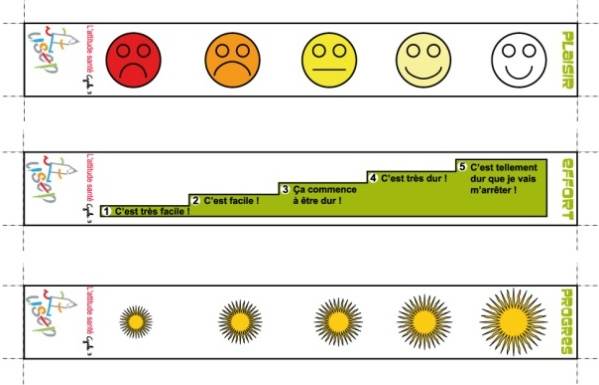 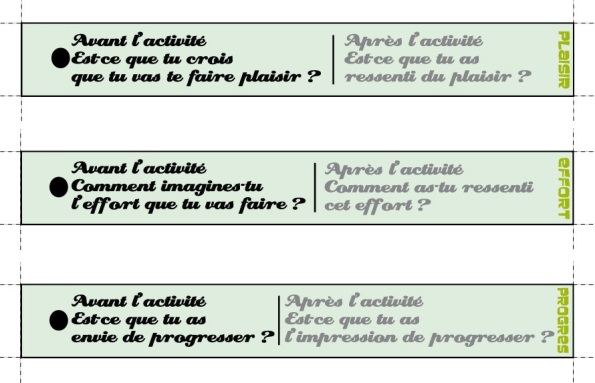 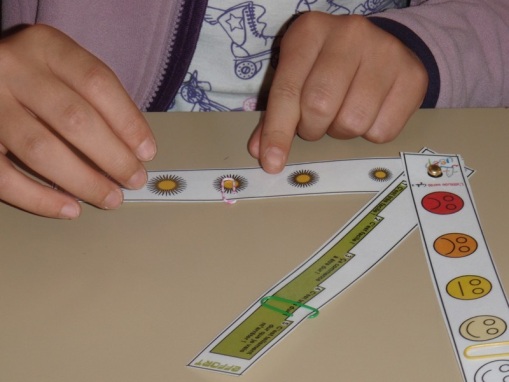 